МБОУ СОШ № 18КРАСНОАРМЕЙСКИЙ РАЙОНРАЗРАБОТКА РОДИТЕЛЬСКОГО СОБРАНИЯ С РОДИТЕЛЯМИ ВЫПУСКНИКОВ 9-х КЛАССОВ ПО ВОПРОСАМ ПОДГОТОВКИ К ГИА В ОБЩЕОБРАЗОВАТЕЛЬНЫХ УЧРЕЖДЕНИЯХКЛАСС:  9СОБРАНИЕ РАЗРАБОТАЛА: МАРШИЦКАЯ С.Ю.ТЕМА:  " АПЕЛЛЯЦИЯ ПО ПРОЦЕДУРЕ ПРОВЕДЕНИЯ ЭКЗАМЕНА И О НЕСОГЛАСИИ С ВЫСТАВЛЕННЫМИ БАЛЛАМИ"ЦЕЛИ:познакомить родителей с видами апелляций, правилами подачи, процедурой рассмотрения апелляций;помочь родителям подготовить себя и ребёнка к будущим экзаменамПОДГОТОВКА: видеоролик о жизни класса, памятки для родителей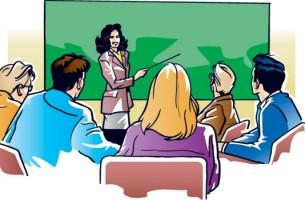 ХОД СОБРАНИЯ:1. Собрание начинается с небольшого видеоролика о жизни класса в музыкальном сопровождении "Время, вперёд!"2. Вступительное слово классного руководителя.	Уважаемые мамы и папы! Для вас и ваших детей наступила ответственная и волнующая пора- пора сдачи первых государственных экзаменов. От того, насколько серьёзно вы к ним отнесётесь, во многом зависит итог участия вашего ребёнка в экзаменационном марафоне.3. Упражнение "Круг ответственности"	Родителей необходимо разделить на 3-4 группы по несколько человек. Каждая группа получает лист формата А3 с нарисованным на нём кругом. Родителям даётся следующее задание: " Представьте себе, что этот круг являет собой стопроцентный успех ребёнка на экзамене. Этот успех зависит от многих факторов: от работы школы, от самого ребёнка, от случая, от родителей... Пожалуйста, разделите этот круг на части в зависимости от того, кто и насколько, по- вашему, отвечает за успех ребёнка на экзамене. Может быть вы считаете, что успех на 50 % зависит от школы? А может, на 15 %? Нам интересно ваше мнение!	Группам даётся 5-7 минут на обсуждение, и затем каждая группа озвучивает результаты своей работы. Обязательно надо обратить внимание родителей, что успех ребёнка на экзамене зависит не только от работы школы, но и от родителей и от самих детей. 	- Познакомьтесь, пожалуйста, с памятками, которые лежат перед вами на столах, я надеюсь, что они вам помогут.ПАМЯТКАКАК ПОДГОТОВИТЬ СЕБЯ И РЕБЁНКА К БУДУЩИМ ЭКЗАМЕНАМСоздайте в своём доме уютную рабочую атмосферу;составьте расписание рабочего времени своего ребёнка на период экзаменов;Учтите в расписании 15- 20 минутные перерывы после часа работы; соблюдайте режим питания в это ответственное время. Не забывайте, что мозгу нужна витаминная пища;Исключите повышенный тон, нервозность в общении со своим ребёнком;Чутко реагируйте на его просьбы, если он обращается к вам за помощью или советом;Учтите, что в период подготовки к экзаменам нельзя сидеть взаперти, необходимы ежедневные прогулки на свежем воздухе;Не позволяйте своему ребёнку впустую тратить время. В день сдачи учеником экзаменов не забудьте:- вовремя его разбудить;- приготовить одежду для этого торжественного случая;- проверить, чтобы ребёнок взял с собой паспорт, чёрные гелевые ручки;- пожелать ему удачи и успехов4. Игра "Волшебный магазин"	- Уважаемые родители! Никто лучше вас не знает вашего ребёнка. Давай в форме игры  попробуем проговорить, что может помешать вашему ребёнку на экзамене и что бы вы хотели ему посоветовать. Представьте себе, что вы пришли в магазин. Магазин, в котором есть все человеческие поступки, проблемы, способности, умения. Всё это можно "купить" в обмен на то, что вам не нужно, что вы считаете для себя лишним, ненужным, лишним. Обязательно нужно описать то, что "продаёшь", и то, что покупаешь".	В этой игре родители участвуют по желанию, но надо создать благоприятную атмосферу, чтобы выступили несколько человек.5. Знакомство с апелляциями по процедуре проведения экзамена и о несогласии с выставленными баллами	- Представьте себе, что экзамен уже прошёл. Во время экзамена может случиться разное: ухудшилось самочувствие, мешал работать шум за окном, произошли нарушения в аудитории и др., что неблагоприятно отразилось на работе Вашего ребёнка. Выпускник имеет право подать апелляцию (обращение с просьбой с целью пересмотра результатов).	Апелляции бывают двух видов: - о нарушении процедуры проведения; -  о несогласии с выставленными результатами	Правила подачи и результаты рассмотрения апелляций	Апелляция о нарушении процедуры проведения подаётся в день после сдачи экзаменационных материалов до выхода из пункта проведения  экзамена.	Результат рассмотрения апелляции выпускник получает в образовательном учреждении, не позднее, чем через три дня после её подачи.	 Апелляция о несогласии с выставленными баллами (отметкой) в трёхдневный срок подаётся директору общеобразовательного учреждения, в котором выпускник ознакомился с официальными результатами или в региональную конфликтную комиссию по русскому языку и математике по текстам Рособрнадзора в основные сроки, в территориальную конфликтную комиссию по предметам по выбору, а также по русскому языку и математике при проведении экзаменов в дополнительные сроки и повторных экзаменов, если выпускник сдавал их в новой форме.6. Где можно получить полезную информацию :В Краевом центре оценки качества образования- ГКУ КК ЦОКО: по телефону:(861) 231- 09- 11В министерстве образования и науки Краснодарского края: по телефону: (861) 231- 71- 18На сайтах:   www. mon. gov. ru - Министерство образования и науки РФ;www .edukuban. ru - Министерство образования и науки Краснодарского края;www. fipi. ru - Федеральный институт педагогических измерений;www. gas. kubanne. ru - Центр оценки качества образования7. Подведение итогов родительского собрания. Заключительное слово классного руководителя.	-Сегодня мы познакомились с правилами подачи апелляции в случае нарушения процедуры поведения экзамена и в случае несогласия с результатами экзаменов. Я надеюсь, что наши ребята достойно сдадут экзамены, а с вашей стороны надеюсь на помощь своим детям. Вы получите памятки как КАК ПОДГОТОВИТЬ СЕБЯ И РЕБЁНКА К БУДУЩИМ ЭКЗАМЕНАМПРАВИЛА ПОДАЧИ АПЕЛЛЯЦИИГДЕ МОЖНО ПОЛУЧИТЬ ПОЛЕЗНУЮ ИНФОРМАЦИЮ